5055P2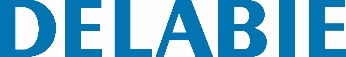 Straight stainless steel grab bar, bright, Ø 25mm, 300mmАртикул: 5055P2 Технические характеристикиStraight grab bar for people with reduced mobility.Tube Ø 25mm, 300mm centres, 1.2mm thick.For use as a handrail and grab or support bar for WCs, showers or baths.Bacteriostatic 304 stainless steel tube. Stainless steel with UltraPolish bright polished finish, uniform non-porous surface for easy maintenance and hygiene. Plate welded to the tube by invisible safety bead weld (process exclusive to "ArN-Securit").40mm gap between the bar and the wall: minimal space prevents the forearm passing between the bar and the wall, reducing the risk of fracture in case of loss of balance.Concealed fixings secured to wall by a 3-hole plate, 304 stainless steel, Ø 72mm. Fixing plates and cover plates in 304 stainless steel.Supplied with stainless steel screws for concrete walls. Tested to over 200kg. Maximum recommended user weight: 115kg. 10-year warranty. CE marked.